TỜ TRÌNHĐẠI HỘI ĐỒNG CỔ ĐÔNG THƯỜNG NIÊN NĂM 2023Về việc thông qua hợp đồng giữa Công ty với đối tượng có liên quan 
có giá trị trên 35% tổng tài sảnCăn cứ:Luật Doanh nghiệp số 59/2020/QH14 ngày 17 tháng 06 năm 2020 của nước CHXHCN Việt Nam; Luật Chứng khoán số 54/2019/QH14 được Quốc hội nước Cộng hòa xã hội chủ nghĩa Việt Nam thông qua ngày 26/11/2019; Nghị định số 155/2020/NĐ-CP được Quốc hội nước Cộng hòa xã hội chủ nghĩa Việt Nam thông qua ngày 31/12/2020;Điều lệ Tổ chức và hoạt động của Công ty Cổ phần In tổng hợp Bình Dương.Hội đồng Quản trị kính trình Đại hội đồng cổ đông việc thông qua hợp đồng giao dịch giữa Công ty với đối tượng có liên quan có giá trị trên 35% tổng tài sản trong năm 2023 như sau:Trong quá trình hoạt động, Công ty sẽ phát sinh một số giao dịch mua bán hàng hóa với đối tác là tổ chức có liên quan đến Công ty. Tuân thủ quy định của pháp luật và Điều lệ Công ty về thẩm quyền phê duyệt hợp đồng, HĐQT Công ty kính trình ĐHĐCĐ thông qua các nội dung sau:Chấp thuận toàn bộ các hợp đồng kinh tế giữa Công ty Cổ phần In tổng hợp Bình Dương và các tổ chức có liên quan có giá trị lớn hơn 35% tổng giá trị tài sản hoặc giao dịch dẫn đến tổng giá trị giao dịch phát sinh trong vòng 12 tháng kể từ ngày phát sinh giao dịch đầu tiên có giá trị từ 35% trở lên tổng giá trị tài sản ghi trên báo cáo tài chính gần nhất. Danh sách các tổ chức này, nội dung giao dịch theo Phụ lục  được đính kèm của Tờ trình này. ĐHĐCĐ ủy quyền cho Giám đốc ký kết và thực hiện các hợp đồng kinh tế nêu trên, phù hợp với quy định của pháp luật và Điều lệ Công ty.  Kính trình Đại hội đồng cổ đông xem xét và thông qua./.PHỤ LỤC  DANH SÁCH CÁC HỢP ĐỒNG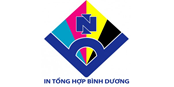 ------------------------Số: ___/2023/TTr-HĐQTCỘNG HÒA XÃ HỘI CHỦ NGHĨA VIỆT NAMĐộc lập – Tự do – Hạnh phúc----------Bình Dương, ngày …. tháng 10 năm 2023Nơi nhận:- Như trên;- VP HĐQT (lưu).TM. HỘI ĐỒNG QUẢN TRỊCHỦ TỊCHSTTTên tổ chứcMối quan hệ với công tySố giấy ĐKDNĐịa chỉNội dung chính của Hợp đồngThời hạn hiệu lực ký kết hợp đồngCông ty TNHH Một thành viên Xổ số Kiến thiết Bình DươngCổ đông nắm giữ 29% vốn điều lệ370014954701 Huỳnh Văn Nghệ, phường Phú Lợi, TP Thủ Dầu Một, tỉnh Bình Dương- In vé xổ số truyền thống- Giá trị giao dịch: 54.381.600.000 đồng (đã bao gồm thuế GTGT và chi phí dự phòng)Từ ngày 01/04/2023 đến ngày tổ chức ĐHĐCĐ thường niên năm 2024